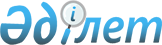 Об утверждении Требований к экспертным организациям для осуществления энергетической экспертизыПриказ Министра энергетики Республики Казахстан от 24 мая 2016 года № 218. Зарегистрирован в Министерстве юстиции Республики Казахстан 28 июня 2016 года № 13840

      В соответствии с подпунктом 59) статьи 5 Закона Республики Казахстан от 9 июля 2004 года «Об электроэнергетике» ПРИКАЗЫВАЮ:



      1. Утвердить прилагаемые Требования к экспертным организациям для осуществления энергетической экспертизы.



      2. Признать утратившим силу приказ Министра энергетики Республики Казахстан от 30 января 2015 года № 49 «Об утверждении Методики, Правил аккредитации организаций на проведение энергетической экспертизы и электролабораторий» (зарегистрирован в Реестре государственной регистрации нормативных правовых актов за № 10882, опубликован в информационно-правовой системе «Әділет» от 15 мая 2015 года).



      3. Комитету атомного и энергетического надзора и контроля Министерства энергетики Республики Казахстан в установленном законодательством порядке обеспечить:

      1) государственную регистрацию настоящего приказа в Министерстве юстиции Республики Казахстан;

      2) направление копии настоящего приказа на официальное опубликование в периодические печатные издания и информационно-правовую систему «Әділет» в течение десяти календарных дней после его государственной регистрации в Министерстве юстиции Республики Казахстан, а также в Республиканское государственное предприятие на праве хозяйственного ведения «Республиканский центр правовой информации» Министерства юстиции Республики Казахстан» в течение пяти рабочих дней со дня получения зарегистрированного приказа;

      3) размещение настоящего приказа на официальном интернет-ресурсе Министерства энергетики Республики Казахстан и интранет-портале государственных органов;

      4) в течение десяти рабочих дней после государственной регистрации настоящего приказа в Министерстве юстиции Республики Казахстан представление в Департамент юридической службы Министерства энергетики Республики Казахстан сведений об исполнении мероприятий, предусмотренных подпунктами 2) и 3) настоящего пункта.



      4. Контроль за исполнением настоящего приказа возложить на курирующего вице-министра энергетики Республики Казахстан.



      5. Настоящий приказ вводится в действие по истечении двадцати одного календарного дня после дня его первого официального опубликования.      Министр энергетики

      Республики Казахстан                       К. Бозумбаев      «СОГЛАСОВАН»

      Министр информации и коммуникации

      Республики Казахстан

      ______________ Д. Абаев

      от 26 мая 2016 года      «СОГЛАСОВАН»

      Министр национальной экономики

      Республики Казахстан

      ______________ К. Бишимбаев

      от 30 мая 2016 года

Утверждены          

приказом Министра энергетики

Республики Казахстан    

от 24 мая 2016 года № 218  

Требования к экспертным организациям для осуществления

энергетической экспертизы

      1. Настоящие Требования к экспертным организациям для осуществления энергетической экспертизы (далее – Требования) разработаны в соответствии с подпунктом 59) статьи 5 Закона Республики Казахстан от 9 июля 2004 года «Об электроэнергетике» (далее – Закон) и определяют требования к экспертным организациям для осуществления энергетической экспертизы.



      2. В Требованиях используются следующие основные понятия:



      1) эксперт – физическое лицо, осуществляющее деятельность по проведению энергетической экспертизы в качестве работника экспертной организации, имеющее высшее инженерно-техническое образование электроэнергетика или теплоэнергетика и стаж работы по специальности не менее трех лет, или среднее техническое и профессиональное (среднее специальное, среднее профессиональное) образование электроэнергетика или теплоэнергетика и стаж работы по специальности не менее пяти лет, а также группы по электробезопасности (IV и выше группы);



      2) экспертная организация – юридическое лицо, осуществляющее деятельность по проведению энергетической экспертизы в соответствии с  законодательством Республики Казахстан.

      Иные термины, используемые в настоящих Требованиях, применяются в соответствии с законодательством Республики Казахстан.



      3. Уведомление о начале или прекращении деятельности на проведение энергетической экспертизы представляется заявителем в Государственный орган по государственному энергетическому надзору и контролю, в соответствии с Правилами приема уведомлений государственными органами, утвержденными приказом Министра национальной экономики Республики Казахстан от 6 января 2015 года № 4 (зарегистрирован в реестре государственной регистрации нормативных правовых актов за № 10194).



      4. Для осуществления энергетической экспертизы экспертной организации 1 категории необходимо:

      1) наличие в штате не менее пяти экспертов (электро- и теплоэнергетика);

      2) наличие средств измерений на праве собственности или ином законном основании, согласно приложению 1 к настоящим Требованиям;

      3) наличие опыта работы в области проведения энергетической экспертизы не менее трех лет.



      5. Для осуществления энергетической экспертизы экспертной организации 2 категории необходимо:

      1) наличие в штате не менее трех экспертов (электро- и теплоэнергетика);

      2) наличие средств измерений на праве собственности или ином законном основании, согласно приложению 1 к настоящим Требованиям;

      3) наличие опыта работы в области проведения энергетической экспертизы не менее двух лет.



      6. Для осуществления энергетической экспертизы экспертной организации 3 категории необходимо:

      1) наличие в штате не менее двух экспертов (электро- и теплоэнергетика);

      2) наличие средств измерений на праве собственности или ином законном основании, согласно приложению 1 к настоящим Требованиям.



      7. Экспертными организациями 1 категории проводится энергетическая экспертиза энергопроизводящих, энергопередающих организаций и потребителей электрической и тепловой энергии.



      8. Экспертными организациями 2 категории проводится энергетическая экспертиза потребителей электрической и тепловой энергии с присоединенной мощностью электрических установок до 500 килоВольтАмпер (далее – кВА) и (или) тепловых установок до 1 Гигакаллорий/час (далее – Гкал/час).



      9. Экспертными организациями 3 категории проводится энергетическая экспертиза потребителей электрической и тепловой энергии с присоединенной мощностью электрических установок до 100 кВА и (или) тепловых установок до 1 Гкал/час.

Приложение 1        

к Требованиям к экспертным 

организациям для осуществления

энергетической экспертизы   

Средства измерений      1. Токовые клещи

      2. Мегаомметр

      3. Микроомметр

      4. Анализатор качества электрической энергии

      5. Прибор измерения сопротивления заземляющих устройств

      6. Прибор испытания повышенным напряжением

      7. Прибор измерения тока однофазного короткого замыкания цепи «фаза-ноль»

      8. Тепловизор

      9. Ультразвуковой расходомер жидкости

      10. Бесконтактный (инфракрасный) термометр

      11. Контактный термометр

      12. Газоанализатор
					© 2012. РГП на ПХВ «Институт законодательства и правовой информации Республики Казахстан» Министерства юстиции Республики Казахстан
				